Onderwerp: Uitgepland voor $cr_naam$
Cursuscode: [$cr_code$]Beste $i_naam$,Je bent uitgepland als instructeur voor de cursus: $cr_naam$. Deze cursus ($cr_naam$) was op $cr_d_datum$ van $cr_d_begintijd$ tot $cr_d_eindtijd$.Op locatie(s): 
$cr_d_locaties$.Met vriendelijke groet,$eb_naam$
$m_naam$
$m_emailadres$
$m_telefoonnummer$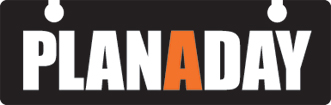 $eb_naam$
$eb_straat$ $eb_huisnummer$ $eb_huisnummer_ext$
$eb_postcode$ $eb_plaats$
$eb_telefoonnummer$
$eb_emailadres$$eb_naam$
$eb_straat$ $eb_huisnummer$ $eb_huisnummer_ext$
$eb_postcode$ $eb_plaats$
$eb_telefoonnummer$
$eb_emailadres$Aan:$i_naam$$i_naam$$eb_plaats$, $datum_vandaag$$eb_plaats$, $datum_vandaag$